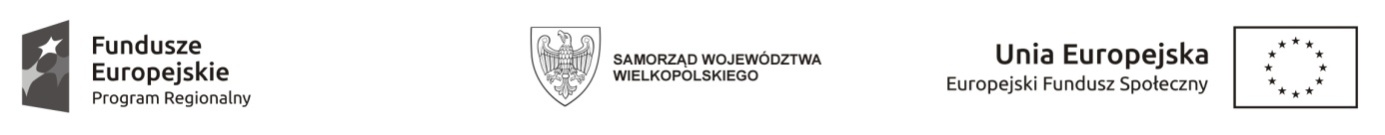 PLAN ZAJĘĆ z KURS „Skuteczna Prezentacja”MIESIĄC:    kwiecień 2022………………………………………………………..DATAGODZINALICZBA GODZINSala12.04.2022 r.16,00-17,302Internat PCN28,04,202216,00-17,302Internat PCN4